УКРАЇНА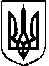 ЖИТОМИРСЬКА  ОБЛАСТЬНОВОГРАД-ВОЛИНСЬКА МІСЬКА РАДАВИКОНАВЧИЙ КОМІТЕТР І Ш Е Н Н Явід    06.02.2017      № 350Про          встановлення           розмірувартості   харчування   в    навчальнихзакладах та встановлення батьківськоїплати       в    дошкільних   навчальнихзакладах   міста      Керуючись  підпунктами  1, 6 пункту а статті  32,  пункту 2 статті 64  Закону  України „Про місцеве  самоврядування  в  Україні“, статтями 25, 41  Закону  України  „Про освіту“,  частинами п’ятою, шостою  статті  35 Закону  України  „Про дошкільну  освіту“, Законом України „Про  внесення змін до  деяких законодавчих актів України“ від 24.12.2015, Постановами Кабінету  Міністрів  України  від  22.11.2004 № 1591  „Про  затвердження  норм  харчування у  навчальних та  оздоровчих  закладах“,  від 22.08.2002 № 1243  „Про  невідкладні  питання діяльності  дошкільних та  інтернатних навчальних закладів“,  від 19.06.2002 № 856 „Про організацію харчування окремих категорій  учнів   у загальноосвітніх навчальних закладах“,    від 02.02.2011  № 116  „Про  затвердження  Порядку надання  послуг з харчування  дітей у дошкільних, учнів  у загальноосвітніх  та   професійно-технічних навчальних закладах, операції з надання  яких звільняються  від  обкладання  податком на  додану  вартість“,  рішенням  міської ради від  23.12.2016  № 208 „Про міський бюджет на  2017  рік“,  виконавчий  комітет міської  ради ВИРІШИВ:1. Затвердити з  1  березня 2017 року:  1.1. Вартість харчування    в  дошкільних навчальних закладах міста на одну дитину в день згідно з  натуральними нормами для  дітей:  - віком  до 3 років  -  23,00 грн.;- віком  від 3 до 6 (7) років – 35,10 грн.1.2. Вартість  одноразового безкоштовного харчування  учнів  загальноосвітніх навчальних закладів  міста з розрахунку харчування  в день на одного  учня для:- учнів  1-4  класів – 12,10 грн.; - учнів  5-11 класів – 14,30 грн.      2. Встановити  з  1  березня  2017 року  розмір батьківської  плати за  один день  відвідування дитиною дошкільного навчального закладу   (60%  від вартості харчування), що становить для: - ясельної групи -  13,80 грн.;- дошкільної групи – 21,00 грн.     3. Управлінню освіти і науки  міської ради (Ващук Т.В.):      3.1. Звільнити від плати за  харчування  в   дошкільних навчальних закладах:-  батьків або осіб, які їх замінюють, у сім’ях,  де сукупний дохід на кожного члена сім’ї  за  попередній  квартал  не  перевищував рівня забезпечення прожиткового   мінімуму   (гарантованого  мінімуму),  який  щороку встановлюється Законом України  про Державний бюджет України  для визначення права  на  звільнення від плати за харчування дитини у державних і комунальних дошкільних навчальних закладах;- дітей  із сімей, які  отримують допомогу відповідно  до  Закону України  „Про державну  соціальну  допомогу малозабезпеченим     сім’ям“;- дітей-сиріт;- дітей, позбавлених батьківського піклування;- дітей - інвалідів  дитинства;- дітей, батьки яких  мають статус  учасника  бойових дій антитерористичної операції  (далі  - АТО) або загинули під час виконання службових обов’язків  в зоні  АТО (копія посвідчення учасника  бойових дій, або  довідки про безпосередню участь в  АТО) ;-  дітей, які  є  внутрішньо переміщеними особами із  зони АТО та  Криму.     3.2. Встановити знижки щодо плати для батьків за харчування дітей у дошкільних навчальних закладах у розмірі 50% сім’ям, які мають трьох і більше дітей.     3.3. Звільнити від плати за одноразове  харчування  у  загальноосвітніх навчальних закладах:- учнів 1-4  класів;- дітей – сиріт; - дітей,  позбавлених батьківського піклування;- дітей  із сімей, які  отримують допомогу відповідно  до  Закону України  „Про державну  соціальну  допомогу малозабезпеченим   сім’ям“;- дітей, батьки яких  мають статус  учасника  бойових  дій АТО або загинули під час виконання службових обов’язків в зоні АТО ( копія посвідчення учасника  бойових дій, або  довідки про безпосередню участь в  АТО) ;- дітей, з особливими  освітніми  потребами, які  навчаються в класах з  інклюзивним навчанням;- дітей, які  є  внутрішньо переміщеними особами із  зони АТО та  Криму;- вихованців  груп  продовженого дня з числа  дітей-сиріт, дітей,  позбавлених батьківського піклування, дітей  із сімей, які  отримують допомогу відповідно  до  Закону України  „Про державну  соціальну  допомогу малозабезпеченим  сім’ям“, дітей, батьки яких  мають статус  учасника бойових  дій  АТО або загинули під час виконання службових обов’язків в  зоні  АТО  (копія посвідчення учасника  бойових дій або  довідки про безпосередню участь в  АТО), внутрішньо переміщених осіб із  зони АТО та  Криму.    4. Фінансовому  управлінню міської ради (Ящук І.К.) з  01.03.2017 здійснювати  фінансування видатків на  харчування дітей  в  дошкільних навчальних закладах та  учнів  в   загальноосвітніх навчальних закладах   в  межах  передбачених  асигнувань.    5. Контроль за  виконанням  цього  рішення   покласти на  заступника  міського  голови   Гвозденко О.В.Міський  голова								           В.Л.ВесельськийАркуш погодженняНачальник  управління освіти і науки  міської радиВащук Т.В.______________________Секретар міської ради	Пономаренко О.А.______________________Перший заступник міського головиКолотов С.Ю.______________________Заступник міського головиЗаступник міського голови                Гвозденко О.В.Шалухін В.А.______________________     _____________________Заступник міського голови       Шутова Л.В. ______________________Заступник міського голови – начальник фінансового управління міської ради      Ящук І.К.______________________Керуючий справами виконавчого комітету міської радиРужицький Д.А.______________________Заступник керуючого справами виконавчого комітету, начальник організаційного відділу міської ради   Марчук Н.В.______________________Начальник юридичного відділу міської радиСамойленко Л.М._____________________Начальник  відділу інформації та зв’язків з громадськістю міської радиЛевицька  М.Я.______________________Начальник відділу загальної роботи  та з питань контролю міської радиМартинюк Л.В. ______________________